DECLARACIÓN JURADA – Formulario de Apertura de Marcado o Grabado – Anteojos de Sol y Monturas de GafasSeñoresSecretaria de Comercio InteriorDirección Nacional de Reglamentos Técnicos S___________/___________DRef.: Res. S.C.I. N° 269/2019 y Res. A.F.I.P. N° 3233/2011Buenos Aires,Por la presente, y en carácter de DECLARACIÓN JURADA la empresa cuya razón social es , C.U.I.T. N° -  -, cuya actividad económica primaria es , R.U.M.P. N° RL-  --APN- , con domicilio legal en , Código Postal , Correo Electrónico , representada por , con D.N.I. N° , desempeñando el cargo de , garantizando la veracidad de la información sobre los productos que se detallan seguidamente, se dirige a Uds. con el objeto de informar, conforme lo reglamentado por la Res. S.C.I. N° 269/19, la ausencia o error del marcado o grabado en los productos mencionados, por lo que solicita la autorización para despacharlos para proceder a su correcto marcado.La empresa se compromete a no transferir ni disponer de la mercadería hasta tanto informe por nota a esta Dirección el cumplimiento de los requisitos del marcado o grabado, dentro de los 30 (treinta) días a partir de la liberación de la mercadería, y a informar si se efectúa un cambio de depósito, dentro de las 48 (cuarenta y ocho) horas siguientes de producido.La información presentada es en carácter de declaración jurada conformada por datos verídicos. Ante cualquier falseamiento, incumplimiento o adulteración de la presente, la empresa será pasible de sanción en el marco del Decreto N° 274/2019 y en sus normas complementarias, modificatorias y accesorias.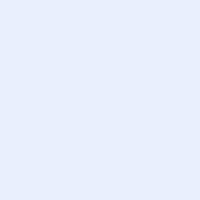 TODOS LOS CAMPOS SON OBLIGATORIOSDOMICILIO DEL DEPÓSITO: DOMICILIO DEL DEPÓSITO: DOMICILIO DEL DEPÓSITO: DOMICILIO DEL DEPÓSITO: DOMICILIO DEL DEPÓSITO: DOMICILIO DEL DEPÓSITO: LOCALIDAD: LOCALIDAD: LOCALIDAD: LOCALIDAD: LOCALIDAD: LOCALIDAD: CÓDIGO POSTAL: CÓDIGO POSTAL: CÓDIGO POSTAL: CÓDIGO POSTAL: CÓDIGO POSTAL: CÓDIGO POSTAL: PROVINCIA: PROVINCIA: PROVINCIA: PROVINCIA: PROVINCIA: PROVINCIA: TELÉFONO: TELÉFONO: TELÉFONO: TELÉFONO: TELÉFONO: TELÉFONO: TELÉFONO: TELÉFONO: TELÉFONO: TELÉFONO: TELÉFONO: TELÉFONO: MOTIVO POR EL QUE SOLICITA LA APERTURA DE AML:MOTIVO POR EL QUE SOLICITA LA APERTURA DE AML:MOTIVO POR EL QUE SOLICITA LA APERTURA DE AML:MOTIVO POR EL QUE SOLICITA LA APERTURA DE AML:MOTIVO POR EL QUE SOLICITA LA APERTURA DE AML:MOTIVO POR EL QUE SOLICITA LA APERTURA DE AML:NÚMERO DE FACTURA O PROFORMA: NÚMERO DE FACTURA O PROFORMA: NÚMERO DE FACTURA O PROFORMA: NÚMERO DE FACTURA O PROFORMA: NÚMERO DE FACTURA O PROFORMA: NÚMERO DE FACTURA O PROFORMA: NÚMERO DE FACTURA O PROFORMA: NÚMERO DE FACTURA O PROFORMA: NÚMERO DE FACTURA O PROFORMA: NÚMERO DE FACTURA O PROFORMA: NÚMERO DE FACTURA O PROFORMA: NÚMERO DE FACTURA O PROFORMA: N°ÍTEM:PRODUCTO:POSICIÓN ARANCELARIA (a nivel de 12 dígitos/SIM):CÓD. DEL PRODUCTO (coincidente con la factura o proforma y documentación adjunta):MARCA:MODELO:MODELO:PLANTA PRODUCTORA:MATERIAL CONSTITUTIVO:OTRAS CARACTERÍSTICAS:ORIGEN:CANTIDAD: